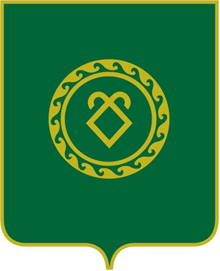                                                      33-е заседание                                       КАРАР                                                                           РЕШЕНИЕ     «27 » декабрь 2018  й.                 № 195                       «27» декабря 2019 г.Об утверждении плана работы Совета сельского поселения Мутабашевский сельсовет муниципального района Аскинский район на 2019 год     Совет сельского поселения   Мутабашевский  сельсовет муниципального района Аскинский  район Республики Башкортостан  РЕШИЛ:         1.Утвердить план работы Совета  сельского поселения Мутабашевский сельсовет муниципального района Аскинский район на 2019 год (прилагается).            2 .Обнародовать путем размещения в сети общего доступа «Интернет» на официальном сайте сельского поселения Мутабашевский сельсовет  муниципального района Аскинский район Республики Башкортостан: www.mutabash04sp.ru   и на информационном стенде в здании Администрации сельского поселения Мутабашевский сельсовет муниципального района Аскинский район по адресу: Республика Башкортостан, Аскинский район, с.Старый Мутабаш,ул.Центральная,д.29Глава Сельского поселения Мутабашевский сельсовет муниципального района Аскинский  район Республики Башкортостан    _________А.Г.Файзуллин                                                         Утвержден                                                               на   33-ем  заседании  Совета сельского                                                             поселения Мутабашевский  сельсовет                                                           муниципального района  Аскинский                                                           район  Республики Башкортостан                                                            27 декабря 2019  г. решение № 195П Л А Нработы  Совета  сельского  поселения   Мутабашевский  сельсовет муниципального района  Аскинский   район  Республики   Башкортостан   на                 2019 годБАШҠОРТОСТАН РЕСПУБЛИКАҺЫАСҠЫН  РАЙОНЫ МУНИЦИПАЛЬ РАЙОНЫНЫҢ МОТАБАШ АУЫЛ  СОВЕТЫ  АУЫЛ  БИЛӘМӘҺЕ ХӘКИМИӘТЕРЕСПУБЛИКА  БАШКОРТОСТАНСОВЕТ СЕЛЬСКОГО ПОСЕЛЕНИЯМУТАБАШЕВСКИЙ СЕЛЬСОВЕТМУНИЦИПАЛЬНОГО РАЙОНААСКИНСКИЙ РАЙОН № п/п  Перечень  вопросов, вносимых  на  рассмотрение  Перечень  вопросов, вносимых  на  рассмотрение  Перечень  вопросов, вносимых  на  рассмотрениеСрокиисполненияСрокиисполненияСрокиисполненияКто вноситКто вноситОтветств.за исполнениеОтветств.за исполнениеОтветств.за исполнениеI.ВОПРОСЫ ДЛЯ РАССМОТРЕНИЯ НА ЗАСЕДАНИЯХ  СОВЕТАСЕЛЬСКОГО  ПОСЕЛЕНИЯI.ВОПРОСЫ ДЛЯ РАССМОТРЕНИЯ НА ЗАСЕДАНИЯХ  СОВЕТАСЕЛЬСКОГО  ПОСЕЛЕНИЯI.ВОПРОСЫ ДЛЯ РАССМОТРЕНИЯ НА ЗАСЕДАНИЯХ  СОВЕТАСЕЛЬСКОГО  ПОСЕЛЕНИЯI.ВОПРОСЫ ДЛЯ РАССМОТРЕНИЯ НА ЗАСЕДАНИЯХ  СОВЕТАСЕЛЬСКОГО  ПОСЕЛЕНИЯI.ВОПРОСЫ ДЛЯ РАССМОТРЕНИЯ НА ЗАСЕДАНИЯХ  СОВЕТАСЕЛЬСКОГО  ПОСЕЛЕНИЯI.ВОПРОСЫ ДЛЯ РАССМОТРЕНИЯ НА ЗАСЕДАНИЯХ  СОВЕТАСЕЛЬСКОГО  ПОСЕЛЕНИЯI.ВОПРОСЫ ДЛЯ РАССМОТРЕНИЯ НА ЗАСЕДАНИЯХ  СОВЕТАСЕЛЬСКОГО  ПОСЕЛЕНИЯI.ВОПРОСЫ ДЛЯ РАССМОТРЕНИЯ НА ЗАСЕДАНИЯХ  СОВЕТАСЕЛЬСКОГО  ПОСЕЛЕНИЯI.ВОПРОСЫ ДЛЯ РАССМОТРЕНИЯ НА ЗАСЕДАНИЯХ  СОВЕТАСЕЛЬСКОГО  ПОСЕЛЕНИЯI.ВОПРОСЫ ДЛЯ РАССМОТРЕНИЯ НА ЗАСЕДАНИЯХ  СОВЕТАСЕЛЬСКОГО  ПОСЕЛЕНИЯI.ВОПРОСЫ ДЛЯ РАССМОТРЕНИЯ НА ЗАСЕДАНИЯХ  СОВЕТАСЕЛЬСКОГО  ПОСЕЛЕНИЯI.ВОПРОСЫ ДЛЯ РАССМОТРЕНИЯ НА ЗАСЕДАНИЯХ  СОВЕТАСЕЛЬСКОГО  ПОСЕЛЕНИЯ1.1.1.34-заседание Совета муниципального района27 -созыва34-заседание Совета муниципального района27 -созываянварьм-ц 2019 гянварьм-ц 2019 г1. 1 1. 1 1. 1 Отчет о работе главы  сельского поселения и председателя Совета сельского поселения Мутабашевский сельсовет за 2018 год.Отчет о работе главы  сельского поселения и председателя Совета сельского поселения Мутабашевский сельсовет за 2018 год.      ГлаваАдм. СП      ГлаваАдм. СП      ГлаваАдм. СПГлаваАдм. СПГлаваАдм. СП1.2.1.2.1.2.Анализ работы  Совета и отчет председателя Совета сельского поселения за 2018 годАнализ работы  Совета и отчет председателя Совета сельского поселения за 2018 годГлаваАдм.СПГлаваАдм.СПГлаваАдм.СПДолжностные лица адм. СПДолжностные лица адм. СП1.3.1.3.1.3.О работе  сельских домов культуры сельского поселения Мутабашевский сельсоветО работе  сельских домов культуры сельского поселения Мутабашевский сельсоветГлаваАдм.СПГлаваАдм.СПГлаваАдм.СПМетодисты СДКМиннеханов Н.АЮнусова С.ДМетодисты СДКМиннеханов Н.АЮнусова С.Д1.41.41.4О ходе профилактики  правонарушений  и  борьбы  с  преступностью  в сельском поселении   Мутабашевский  сельсовет. (Отчёт участкового уполномоченного  полиции)О ходе профилактики  правонарушений  и  борьбы  с  преступностью  в сельском поселении   Мутабашевский  сельсовет. (Отчёт участкового уполномоченного  полиции)ГлаваАдм.СПГлаваАдм.СПГлаваАдм.СПУУП Хасанов ФУУП Хасанов Ф1.51.51.5О состоянии медицинского обслуживания населения на территории о результатах деятельности в 2018 годуО состоянии медицинского обслуживания населения на территории о результатах деятельности в 2018 годуГлаваАдм.СПГлаваАдм.СПГлаваАдм.СПЗаведующие ФАП-овГалимшина Р.М,Галимшина З.Ф,Хайруллина Ф.НЗаведующие ФАП-овГалимшина Р.М,Галимшина З.Ф,Хайруллина Ф.Н22235-заседание Совета муниципального района27 -созыва35-заседание Совета муниципального района27 -созываапрель  м-ц 2019 гапрель  м-ц 2019 г  2.1.  2.1.  2.1.О взаимодействии с организациями и учреждениями по предотвращению пожаров на территории поселенияпоселения Мутабашевский сельсоветО взаимодействии с организациями и учреждениями по предотвращению пожаров на территории поселенияпоселения Мутабашевский сельсовет      ГлаваАдм. СП      ГлаваАдм. СП      ГлаваАдм. СПГлаваАдм. СППредседатель ДПДГлаваАдм. СППредседатель ДПД2.2.2.2.2.2.Об организации уборки мусора, благоустройства и озеленения на территории сельского поселения. О субботниках и санитарных дняхна территории сельского поселения Мутабашевский сельсовет. Ремонт  мест захоронения. Об организации уборки мусора, благоустройства и озеленения на территории сельского поселения. О субботниках и санитарных дняхна территории сельского поселения Мутабашевский сельсовет. Ремонт  мест захоронения.       ГлаваАдм. СП      ГлаваАдм. СП      ГлаваАдм. СПСпециалист 1 категорииСпециалист 1 категории2.3.2.3.2.3.Об итогах отопительного сезона 2017-2018 гг. и о задачах по подготовке к осенне-зимнему периоду 2019-2020 гг.Об итогах отопительного сезона 2017-2018 гг. и о задачах по подготовке к осенне-зимнему периоду 2019-2020 гг.ГлаваАдм.СПГлаваАдм.СПГлаваАдм.СПГлав  адм.ДПДГлав  адм.ДПД2.4.2.4.2.4.Об утверждении  исполнения  бюджета муниципального района Аскинский район за 2018 год Об утверждении  исполнения  бюджета муниципального района Аскинский район за 2018 год       ГлаваАдм. СП      ГлаваАдм. СП      ГлаваАдм. СПГлаваАдм. СП.ГлаваАдм. СП.2.5.2.5.2.5.О лечебно-профилактической работе ветеринарной службы на территории сельского поселенияО лечебно-профилактической работе ветеринарной службы на территории сельского поселения      ГлаваАдм. СП      ГлаваАдм. СП      ГлаваАдм. СПвет.врачТаипов Р.Авет.врачТаипов Р.А33336-заседание Советамуниципального района27 -созыва36-заседание Советамуниципального района27 -созывасентябрь м-цсентябрь м-ц3.13.13.1О работе с неблагополучными семьями на территории сельского поселенияО работе с неблагополучными семьями на территории сельского поселенияПредседатель  СоветаПредседатель  СоветаПредседатель  СоветаГлаваАдм. СПГлаваАдм. СП3.2.3.2.3.2.Об организации и осуществлении мероприятий по гражданской обороне, защите населения от чрезвычайных ситуаций природного и техногенного характера Об организации и осуществлении мероприятий по гражданской обороне, защите населения от чрезвычайных ситуаций природного и техногенного характера Глава адм.СПГлава адм.СПГлава адм.СПСпециалист 1 категорииСпециалист 1 категории3.33.33.3О содержание дорог на территории сельского поселения О содержание дорог на территории сельского поселения       ГлаваАдм. СП      ГлаваАдм. СП      ГлаваАдм. СПГлаваАдм. СПГлаваАдм. СП44437-заседание Совета муниципального района27 -созыва37-заседание Совета муниципального района27 -созываДекабрь м-ц2016 гДекабрь м-ц2016 г4.1.4.1.4.1.Об утверждении бюджета сельского  поселения  Мутабашевский  сельсовет муниципального района Аскинский район РБ на 2020 год  и плановый период 2021  и 2022гОб утверждении бюджета сельского  поселения  Мутабашевский  сельсовет муниципального района Аскинский район РБ на 2020 год  и плановый период 2021  и 2022гГлаваАдм. СПГлаваАдм. СПГлаваАдм. СПАдм.СПАдм.СП4.2.4.2.4.2.Рассмотрение прогноза социально-экономического развития сельского поселения Мутабашевский сельсовет на 2020 годРассмотрение прогноза социально-экономического развития сельского поселения Мутабашевский сельсовет на 2020 годГлава Адм. СПГлава Адм. СПГлава Адм. СПСпециалист  по  налогам  и сборамСпециалист  по  налогам  и сборам4.34.34.3Утверждение  плана  работы  Совета сельского поселения  и плана по благоустройству на 2020 годУтверждение  плана  работы  Совета сельского поселения  и плана по благоустройству на 2020 годПредседатель Совета и глава АдминистрацииПредседатель Совета и глава АдминистрацииПредседатель Совета и глава АдминистрацииСовет СП постоянные комиссии СоветаСовет СП постоянные комиссии Совета4.44.44.4Утверждение численности и структуры, штатного расписания сельского поселения Мутабашевский сельсоветУтверждение численности и структуры, штатного расписания сельского поселения Мутабашевский сельсоветПредседатель Совета Председатель Совета Председатель Совета депутатыдепутаты4.54.54.5Итоги работы депутатов сельского поселения и  постоянных депутатских комиссийИтоги работы депутатов сельского поселения и  постоянных депутатских комиссийПредседатель Совета и глава АдминистрацииПредседатель Совета и глава АдминистрацииПредседатель Совета и глава АдминистрацииСовет СП постоянные комиссии СоветаСовет СП постоянные комиссии СоветаII.  КООРДИНАЦИЯ  ДЕЯТЕЛЬНОСТИ ПОСТОЯННЫХ  КОМИССИЙII.  КООРДИНАЦИЯ  ДЕЯТЕЛЬНОСТИ ПОСТОЯННЫХ  КОМИССИЙII.  КООРДИНАЦИЯ  ДЕЯТЕЛЬНОСТИ ПОСТОЯННЫХ  КОМИССИЙII.  КООРДИНАЦИЯ  ДЕЯТЕЛЬНОСТИ ПОСТОЯННЫХ  КОМИССИЙII.  КООРДИНАЦИЯ  ДЕЯТЕЛЬНОСТИ ПОСТОЯННЫХ  КОМИССИЙII.  КООРДИНАЦИЯ  ДЕЯТЕЛЬНОСТИ ПОСТОЯННЫХ  КОМИССИЙII.  КООРДИНАЦИЯ  ДЕЯТЕЛЬНОСТИ ПОСТОЯННЫХ  КОМИССИЙII.  КООРДИНАЦИЯ  ДЕЯТЕЛЬНОСТИ ПОСТОЯННЫХ  КОМИССИЙII.  КООРДИНАЦИЯ  ДЕЯТЕЛЬНОСТИ ПОСТОЯННЫХ  КОМИССИЙII.  КООРДИНАЦИЯ  ДЕЯТЕЛЬНОСТИ ПОСТОЯННЫХ  КОМИССИЙII.  КООРДИНАЦИЯ  ДЕЯТЕЛЬНОСТИ ПОСТОЯННЫХ  КОМИССИЙII.  КООРДИНАЦИЯ  ДЕЯТЕЛЬНОСТИ ПОСТОЯННЫХ  КОМИССИЙ1.  Подготовка заключений комиссий по проектам решений Совета, докладов и содокладов комиссий.    Подготовка заключений комиссий по проектам решений Совета, докладов и содокладов комиссий.    Подготовка заключений комиссий по проектам решений Совета, докладов и содокладов комиссий.    Подготовка заключений комиссий по проектам решений Совета, докладов и содокладов комиссий.    Подготовка заключений комиссий по проектам решений Совета, докладов и содокладов комиссий.    Подготовка заключений комиссий по проектам решений Совета, докладов и содокладов комиссий.    в соответствии с планом работыв соответствии с планом работыв соответствии с планом работыв соответствии с планом работыПредседатель и постоянных комиссий2.Заслушивание отчетов членов постоянных комиссий  на заседаниях СоветаЗаслушивание отчетов членов постоянных комиссий  на заседаниях СоветаЗаслушивание отчетов членов постоянных комиссий  на заседаниях СоветаЗаслушивание отчетов членов постоянных комиссий  на заседаниях СоветаЗаслушивание отчетов членов постоянных комиссий  на заседаниях СоветаЗаслушивание отчетов членов постоянных комиссий  на заседаниях Советав соответствии с планом работыв соответствии с планом работыв соответствии с планом работыв соответствии с планом работыПредседатели постоянных комиссий Совета3.Проведение рейдов, проверок по изучению состояния дел на местах Проведение рейдов, проверок по изучению состояния дел на местах Проведение рейдов, проверок по изучению состояния дел на местах Проведение рейдов, проверок по изучению состояния дел на местах Проведение рейдов, проверок по изучению состояния дел на местах Проведение рейдов, проверок по изучению состояния дел на местах ПостоянноПостоянноПостоянноПостоянноПредседатели постоянных  комиссий Совета4.Контроль  за  выполнением  решений Совета, критических  замечаний, предложений  избирателей, депутатов, высказанных  на  заседаниях собраниях, сходах граждан.   Контроль  за  выполнением  решений Совета, критических  замечаний, предложений  избирателей, депутатов, высказанных  на  заседаниях собраниях, сходах граждан.   Контроль  за  выполнением  решений Совета, критических  замечаний, предложений  избирателей, депутатов, высказанных  на  заседаниях собраниях, сходах граждан.   Контроль  за  выполнением  решений Совета, критических  замечаний, предложений  избирателей, депутатов, высказанных  на  заседаниях собраниях, сходах граждан.   Контроль  за  выполнением  решений Совета, критических  замечаний, предложений  избирателей, депутатов, высказанных  на  заседаниях собраниях, сходах граждан.   Контроль  за  выполнением  решений Совета, критических  замечаний, предложений  избирателей, депутатов, высказанных  на  заседаниях собраниях, сходах граждан.   системати-     ческисистемати-     ческисистемати-     ческисистемати-     ческиПредседателипостоянных  комиссий СоветаI I I. ВОПРОСЫ, ВЫНОСИМЫЕ НА ПУБЛИЧНЫЕ СЛУШАНИЯI I I. ВОПРОСЫ, ВЫНОСИМЫЕ НА ПУБЛИЧНЫЕ СЛУШАНИЯI I I. ВОПРОСЫ, ВЫНОСИМЫЕ НА ПУБЛИЧНЫЕ СЛУШАНИЯI I I. ВОПРОСЫ, ВЫНОСИМЫЕ НА ПУБЛИЧНЫЕ СЛУШАНИЯI I I. ВОПРОСЫ, ВЫНОСИМЫЕ НА ПУБЛИЧНЫЕ СЛУШАНИЯI I I. ВОПРОСЫ, ВЫНОСИМЫЕ НА ПУБЛИЧНЫЕ СЛУШАНИЯI I I. ВОПРОСЫ, ВЫНОСИМЫЕ НА ПУБЛИЧНЫЕ СЛУШАНИЯI I I. ВОПРОСЫ, ВЫНОСИМЫЕ НА ПУБЛИЧНЫЕ СЛУШАНИЯI I I. ВОПРОСЫ, ВЫНОСИМЫЕ НА ПУБЛИЧНЫЕ СЛУШАНИЯI I I. ВОПРОСЫ, ВЫНОСИМЫЕ НА ПУБЛИЧНЫЕ СЛУШАНИЯI I I. ВОПРОСЫ, ВЫНОСИМЫЕ НА ПУБЛИЧНЫЕ СЛУШАНИЯI I I. ВОПРОСЫ, ВЫНОСИМЫЕ НА ПУБЛИЧНЫЕ СЛУШАНИЯ11О проекте бюджета сельского  поселения  Мутабашевский  сельсовет муниципального района Аскинский район РБ на 2020 год и плановый период 2021-2022 годов.О проекте бюджета сельского  поселения  Мутабашевский  сельсовет муниципального района Аскинский район РБ на 2020 год и плановый период 2021-2022 годов.О проекте бюджета сельского  поселения  Мутабашевский  сельсовет муниципального района Аскинский район РБ на 2020 год и плановый период 2021-2022 годов.О проекте бюджета сельского  поселения  Мутабашевский  сельсовет муниципального района Аскинский район РБ на 2020 год и плановый период 2021-2022 годов.О проекте бюджета сельского  поселения  Мутабашевский  сельсовет муниципального района Аскинский район РБ на 2020 год и плановый период 2021-2022 годов.ноябрьПредседатель  Совета.Председатель  Совета.Председатель  Совета.Председатель  Совета.22О  прогнозе социально - экономического развития сельского  поселения  Мутабашевский  сельсовет муниципального района Аскинский район Республики Башкортостан  на 2020 г. О  прогнозе социально - экономического развития сельского  поселения  Мутабашевский  сельсовет муниципального района Аскинский район Республики Башкортостан  на 2020 г. О  прогнозе социально - экономического развития сельского  поселения  Мутабашевский  сельсовет муниципального района Аскинский район Республики Башкортостан  на 2020 г. О  прогнозе социально - экономического развития сельского  поселения  Мутабашевский  сельсовет муниципального района Аскинский район Республики Башкортостан  на 2020 г. О  прогнозе социально - экономического развития сельского  поселения  Мутабашевский  сельсовет муниципального района Аскинский район Республики Башкортостан  на 2020 г. ноябрьПредседатель  Совета Председатель  Совета Председатель  Совета Председатель  Совета 33О бюджете  сельского поселения  Мутабашевский сельсовет муниципального района  Аскинский район Республики Башкортостан на 2020 год  и на  плановый период 2021 и  2022 годовО бюджете  сельского поселения  Мутабашевский сельсовет муниципального района  Аскинский район Республики Башкортостан на 2020 год  и на  плановый период 2021 и  2022 годовО бюджете  сельского поселения  Мутабашевский сельсовет муниципального района  Аскинский район Республики Башкортостан на 2020 год  и на  плановый период 2021 и  2022 годовО бюджете  сельского поселения  Мутабашевский сельсовет муниципального района  Аскинский район Республики Башкортостан на 2020 год  и на  плановый период 2021 и  2022 годовО бюджете  сельского поселения  Мутабашевский сельсовет муниципального района  Аскинский район Республики Башкортостан на 2020 год  и на  плановый период 2021 и  2022 годовдекабрьПредседатель  СоветаПредседатель  СоветаПредседатель  СоветаПредседатель  Совета44Об исполнении бюджета сельского поселения  Мутабашевский сельсовет муниципального района  Аскинский район Республики Башкортостан на 2018 год  и на  плановый период 2019 и  2020 годовОб исполнении бюджета сельского поселения  Мутабашевский сельсовет муниципального района  Аскинский район Республики Башкортостан на 2018 год  и на  плановый период 2019 и  2020 годовОб исполнении бюджета сельского поселения  Мутабашевский сельсовет муниципального района  Аскинский район Республики Башкортостан на 2018 год  и на  плановый период 2019 и  2020 годовОб исполнении бюджета сельского поселения  Мутабашевский сельсовет муниципального района  Аскинский район Республики Башкортостан на 2018 год  и на  плановый период 2019 и  2020 годовОб исполнении бюджета сельского поселения  Мутабашевский сельсовет муниципального района  Аскинский район Республики Башкортостан на 2018 год  и на  плановый период 2019 и  2020 годовапрельПредседатель  СоветаПредседатель  СоветаПредседатель  СоветаПредседатель  Совета55Изменения и дополнения в устав сельского поселения Мутабашевский  сельсоветИзменения и дополнения в устав сельского поселения Мутабашевский  сельсоветИзменения и дополнения в устав сельского поселения Мутабашевский  сельсоветИзменения и дополнения в устав сельского поселения Мутабашевский  сельсоветИзменения и дополнения в устав сельского поселения Мутабашевский  сельсоветПо мере необходимостиПредседатель  СоветаПредседатель  СоветаПредседатель  СоветаПредседатель  СоветаIV. РАБОТА ДЕПУТАТОВ В ОКГУГАХIV. РАБОТА ДЕПУТАТОВ В ОКГУГАХIV. РАБОТА ДЕПУТАТОВ В ОКГУГАХIV. РАБОТА ДЕПУТАТОВ В ОКГУГАХIV. РАБОТА ДЕПУТАТОВ В ОКГУГАХIV. РАБОТА ДЕПУТАТОВ В ОКГУГАХIV. РАБОТА ДЕПУТАТОВ В ОКГУГАХIV. РАБОТА ДЕПУТАТОВ В ОКГУГАХIV. РАБОТА ДЕПУТАТОВ В ОКГУГАХIV. РАБОТА ДЕПУТАТОВ В ОКГУГАХIV. РАБОТА ДЕПУТАТОВ В ОКГУГАХIV. РАБОТА ДЕПУТАТОВ В ОКГУГАХ 1.Отчеты  депутатов  перед  избирателямиОтчеты  депутатов  перед  избирателямиОтчеты  депутатов  перед  избирателямиОтчеты  депутатов  перед  избирателямиОтчеты  депутатов  перед  избирателямиОтчеты  депутатов  перед  избирателями 2 раза  в годДепутаты  , постоянные комиссииДепутаты  , постоянные комиссииДепутаты  , постоянные комиссииДепутаты  , постоянные комиссии2.Организация  и  проведение  приема  гражданОрганизация  и  проведение  приема  гражданОрганизация  и  проведение  приема  гражданОрганизация  и  проведение  приема  гражданОрганизация  и  проведение  приема  гражданОрганизация  и  проведение  приема  граждан по графикуДепутаты  Депутаты  Депутаты  Депутаты  3.Заслушивание  сообщений  депутатов о  выполнении  депутатских  обязанностей на заседаниях СоветаЗаслушивание  сообщений  депутатов о  выполнении  депутатских  обязанностей на заседаниях СоветаЗаслушивание  сообщений  депутатов о  выполнении  депутатских  обязанностей на заседаниях СоветаЗаслушивание  сообщений  депутатов о  выполнении  депутатских  обязанностей на заседаниях СоветаЗаслушивание  сообщений  депутатов о  выполнении  депутатских  обязанностей на заседаниях СоветаЗаслушивание  сообщений  депутатов о  выполнении  депутатских  обязанностей на заседаниях СоветапостоянноПредседатель СоветаПредседатель СоветаПредседатель СоветаПредседатель Совета4.Организация помощи  в проведении  приема, встреч и отчетов депутатов перед избирателями и гражданами в трудовых  коллективах, по месту жительства  о выполнении  депутатских  полномочий  Организация помощи  в проведении  приема, встреч и отчетов депутатов перед избирателями и гражданами в трудовых  коллективах, по месту жительства  о выполнении  депутатских  полномочий  Организация помощи  в проведении  приема, встреч и отчетов депутатов перед избирателями и гражданами в трудовых  коллективах, по месту жительства  о выполнении  депутатских  полномочий  Организация помощи  в проведении  приема, встреч и отчетов депутатов перед избирателями и гражданами в трудовых  коллективах, по месту жительства  о выполнении  депутатских  полномочий  Организация помощи  в проведении  приема, встреч и отчетов депутатов перед избирателями и гражданами в трудовых  коллективах, по месту жительства  о выполнении  депутатских  полномочий  Организация помощи  в проведении  приема, встреч и отчетов депутатов перед избирателями и гражданами в трудовых  коллективах, по месту жительства  о выполнении  депутатских  полномочий  постоянноПредседатель Совета сельского поселения  Председатель Совета сельского поселения  Председатель Совета сельского поселения  Председатель Совета сельского поселения  5.Темы для проведения учебы депутатов Совета  сельского  поселения:1.О Законе № 131 ФЗ « Об общих принципах организации местного самоуправления в Российской Федерации»2.Вопросы местного значения сельского поселения.3.О формах, порядке и гарантии участия населения в решении вопросов местного значения по Уставу муниципального района Аскинский район.4. Финансово – экономическая основа местного самоуправления5.О Законе РБ «О муниципальной службе в РБ».6. Муниципальные правовые акты.7. О  Регламенте работы Совета.8.Полномочия органов местного самоуправления.9.Регистрация, учет и оформление муниципальных актов.10.О формах  работы депутатов Совета с избирателями в избирательных округах.Темы для проведения учебы депутатов Совета  сельского  поселения:1.О Законе № 131 ФЗ « Об общих принципах организации местного самоуправления в Российской Федерации»2.Вопросы местного значения сельского поселения.3.О формах, порядке и гарантии участия населения в решении вопросов местного значения по Уставу муниципального района Аскинский район.4. Финансово – экономическая основа местного самоуправления5.О Законе РБ «О муниципальной службе в РБ».6. Муниципальные правовые акты.7. О  Регламенте работы Совета.8.Полномочия органов местного самоуправления.9.Регистрация, учет и оформление муниципальных актов.10.О формах  работы депутатов Совета с избирателями в избирательных округах.Темы для проведения учебы депутатов Совета  сельского  поселения:1.О Законе № 131 ФЗ « Об общих принципах организации местного самоуправления в Российской Федерации»2.Вопросы местного значения сельского поселения.3.О формах, порядке и гарантии участия населения в решении вопросов местного значения по Уставу муниципального района Аскинский район.4. Финансово – экономическая основа местного самоуправления5.О Законе РБ «О муниципальной службе в РБ».6. Муниципальные правовые акты.7. О  Регламенте работы Совета.8.Полномочия органов местного самоуправления.9.Регистрация, учет и оформление муниципальных актов.10.О формах  работы депутатов Совета с избирателями в избирательных округах.Темы для проведения учебы депутатов Совета  сельского  поселения:1.О Законе № 131 ФЗ « Об общих принципах организации местного самоуправления в Российской Федерации»2.Вопросы местного значения сельского поселения.3.О формах, порядке и гарантии участия населения в решении вопросов местного значения по Уставу муниципального района Аскинский район.4. Финансово – экономическая основа местного самоуправления5.О Законе РБ «О муниципальной службе в РБ».6. Муниципальные правовые акты.7. О  Регламенте работы Совета.8.Полномочия органов местного самоуправления.9.Регистрация, учет и оформление муниципальных актов.10.О формах  работы депутатов Совета с избирателями в избирательных округах.Темы для проведения учебы депутатов Совета  сельского  поселения:1.О Законе № 131 ФЗ « Об общих принципах организации местного самоуправления в Российской Федерации»2.Вопросы местного значения сельского поселения.3.О формах, порядке и гарантии участия населения в решении вопросов местного значения по Уставу муниципального района Аскинский район.4. Финансово – экономическая основа местного самоуправления5.О Законе РБ «О муниципальной службе в РБ».6. Муниципальные правовые акты.7. О  Регламенте работы Совета.8.Полномочия органов местного самоуправления.9.Регистрация, учет и оформление муниципальных актов.10.О формах  работы депутатов Совета с избирателями в избирательных округах.Темы для проведения учебы депутатов Совета  сельского  поселения:1.О Законе № 131 ФЗ « Об общих принципах организации местного самоуправления в Российской Федерации»2.Вопросы местного значения сельского поселения.3.О формах, порядке и гарантии участия населения в решении вопросов местного значения по Уставу муниципального района Аскинский район.4. Финансово – экономическая основа местного самоуправления5.О Законе РБ «О муниципальной службе в РБ».6. Муниципальные правовые акты.7. О  Регламенте работы Совета.8.Полномочия органов местного самоуправления.9.Регистрация, учет и оформление муниципальных актов.10.О формах  работы депутатов Совета с избирателями в избирательных округах.Председатель Совета сельского поселения  Председатель Совета сельского поселения  Председатель Совета сельского поселения  Председатель Совета сельского поселения  V. КОНТРОЛЬ И ПРОВЕРКА  ИСПОЛНЕНИЯV. КОНТРОЛЬ И ПРОВЕРКА  ИСПОЛНЕНИЯV. КОНТРОЛЬ И ПРОВЕРКА  ИСПОЛНЕНИЯV. КОНТРОЛЬ И ПРОВЕРКА  ИСПОЛНЕНИЯV. КОНТРОЛЬ И ПРОВЕРКА  ИСПОЛНЕНИЯV. КОНТРОЛЬ И ПРОВЕРКА  ИСПОЛНЕНИЯV. КОНТРОЛЬ И ПРОВЕРКА  ИСПОЛНЕНИЯV. КОНТРОЛЬ И ПРОВЕРКА  ИСПОЛНЕНИЯV. КОНТРОЛЬ И ПРОВЕРКА  ИСПОЛНЕНИЯV. КОНТРОЛЬ И ПРОВЕРКА  ИСПОЛНЕНИЯV. КОНТРОЛЬ И ПРОВЕРКА  ИСПОЛНЕНИЯV. КОНТРОЛЬ И ПРОВЕРКА  ИСПОЛНЕНИЯ1.Контроль  и проверка  исполнения  решений  вышестоящих  органов,  собственных  решений Совета  и постановлений Президиума, принятых  программ  Контроль  и проверка  исполнения  решений  вышестоящих  органов,  собственных  решений Совета  и постановлений Президиума, принятых  программ  Контроль  и проверка  исполнения  решений  вышестоящих  органов,  собственных  решений Совета  и постановлений Президиума, принятых  программ  Контроль  и проверка  исполнения  решений  вышестоящих  органов,  собственных  решений Совета  и постановлений Президиума, принятых  программ  Контроль  и проверка  исполнения  решений  вышестоящих  органов,  собственных  решений Совета  и постановлений Президиума, принятых  программ  постояннопостояннопредседатели постоянных комиссий Советапредседатели постоянных комиссий Советапредседатели постоянных комиссий Советапредседатели постоянных комиссий Совета2.Контроль выполнения  депутатских запросов, критических  замечаний, предложений, высказанных  на  заседаниях Совета, на  встречах  депутатов  с избирателями.     Контроль выполнения  депутатских запросов, критических  замечаний, предложений, высказанных  на  заседаниях Совета, на  встречах  депутатов  с избирателями.     Контроль выполнения  депутатских запросов, критических  замечаний, предложений, высказанных  на  заседаниях Совета, на  встречах  депутатов  с избирателями.     Контроль выполнения  депутатских запросов, критических  замечаний, предложений, высказанных  на  заседаниях Совета, на  встречах  депутатов  с избирателями.     Контроль выполнения  депутатских запросов, критических  замечаний, предложений, высказанных  на  заседаниях Совета, на  встречах  депутатов  с избирателями.     системати-    ческисистемати-    ческипредседатели постоянных комиссий Совета, председатели постоянных комиссий Совета, председатели постоянных комиссий Совета, председатели постоянных комиссий Совета, 3.Рассмотрение писем, заявлений и обращений  граждан в  Совет сельского поселенияРассмотрение писем, заявлений и обращений  граждан в  Совет сельского поселенияРассмотрение писем, заявлений и обращений  граждан в  Совет сельского поселенияРассмотрение писем, заявлений и обращений  граждан в  Совет сельского поселенияРассмотрение писем, заявлений и обращений  граждан в  Совет сельского поселенияпостояннопостоянноПредседатель  СоветаПредседатель  СоветаПредседатель  СоветаПредседатель  Совета4Внесение изменений в НПА поселения в соответствии с изменениями федерального и регионального законодательстваВнесение изменений в НПА поселения в соответствии с изменениями федерального и регионального законодательстваВнесение изменений в НПА поселения в соответствии с изменениями федерального и регионального законодательстваВнесение изменений в НПА поселения в соответствии с изменениями федерального и регионального законодательстваВнесение изменений в НПА поселения в соответствии с изменениями федерального и регионального законодательстваВ течении годаВ течении годадепутатыдепутатыдепутатыдепутаты     Председатель Совета     Сельского  поселения      Мутабашевский  сельсовет     муниципального района     Аскинский район РБ                                                         А.Г.Файзуллин     Председатель Совета     Сельского  поселения      Мутабашевский  сельсовет     муниципального района     Аскинский район РБ                                                         А.Г.Файзуллин     Председатель Совета     Сельского  поселения      Мутабашевский  сельсовет     муниципального района     Аскинский район РБ                                                         А.Г.Файзуллин     Председатель Совета     Сельского  поселения      Мутабашевский  сельсовет     муниципального района     Аскинский район РБ                                                         А.Г.Файзуллин     Председатель Совета     Сельского  поселения      Мутабашевский  сельсовет     муниципального района     Аскинский район РБ                                                         А.Г.Файзуллин     Председатель Совета     Сельского  поселения      Мутабашевский  сельсовет     муниципального района     Аскинский район РБ                                                         А.Г.Файзуллин     Председатель Совета     Сельского  поселения      Мутабашевский  сельсовет     муниципального района     Аскинский район РБ                                                         А.Г.Файзуллин     Председатель Совета     Сельского  поселения      Мутабашевский  сельсовет     муниципального района     Аскинский район РБ                                                         А.Г.Файзуллин     Председатель Совета     Сельского  поселения      Мутабашевский  сельсовет     муниципального района     Аскинский район РБ                                                         А.Г.Файзуллин     Председатель Совета     Сельского  поселения      Мутабашевский  сельсовет     муниципального района     Аскинский район РБ                                                         А.Г.Файзуллин     Председатель Совета     Сельского  поселения      Мутабашевский  сельсовет     муниципального района     Аскинский район РБ                                                         А.Г.Файзуллин     Председатель Совета     Сельского  поселения      Мутабашевский  сельсовет     муниципального района     Аскинский район РБ                                                         А.Г.Файзуллин